Примеры изданных выпусков газеты «Юные поварята»                                        Приложение 4.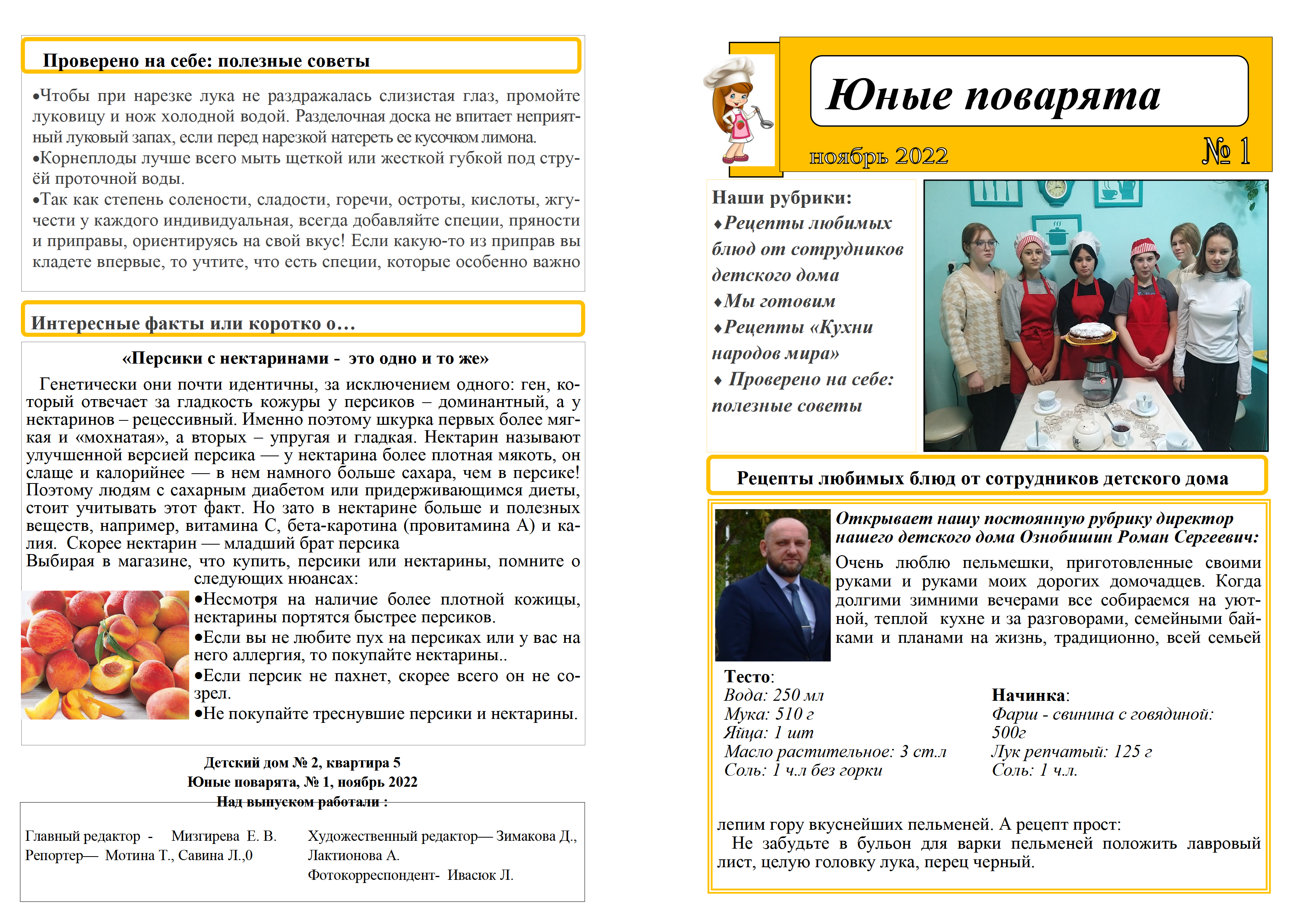 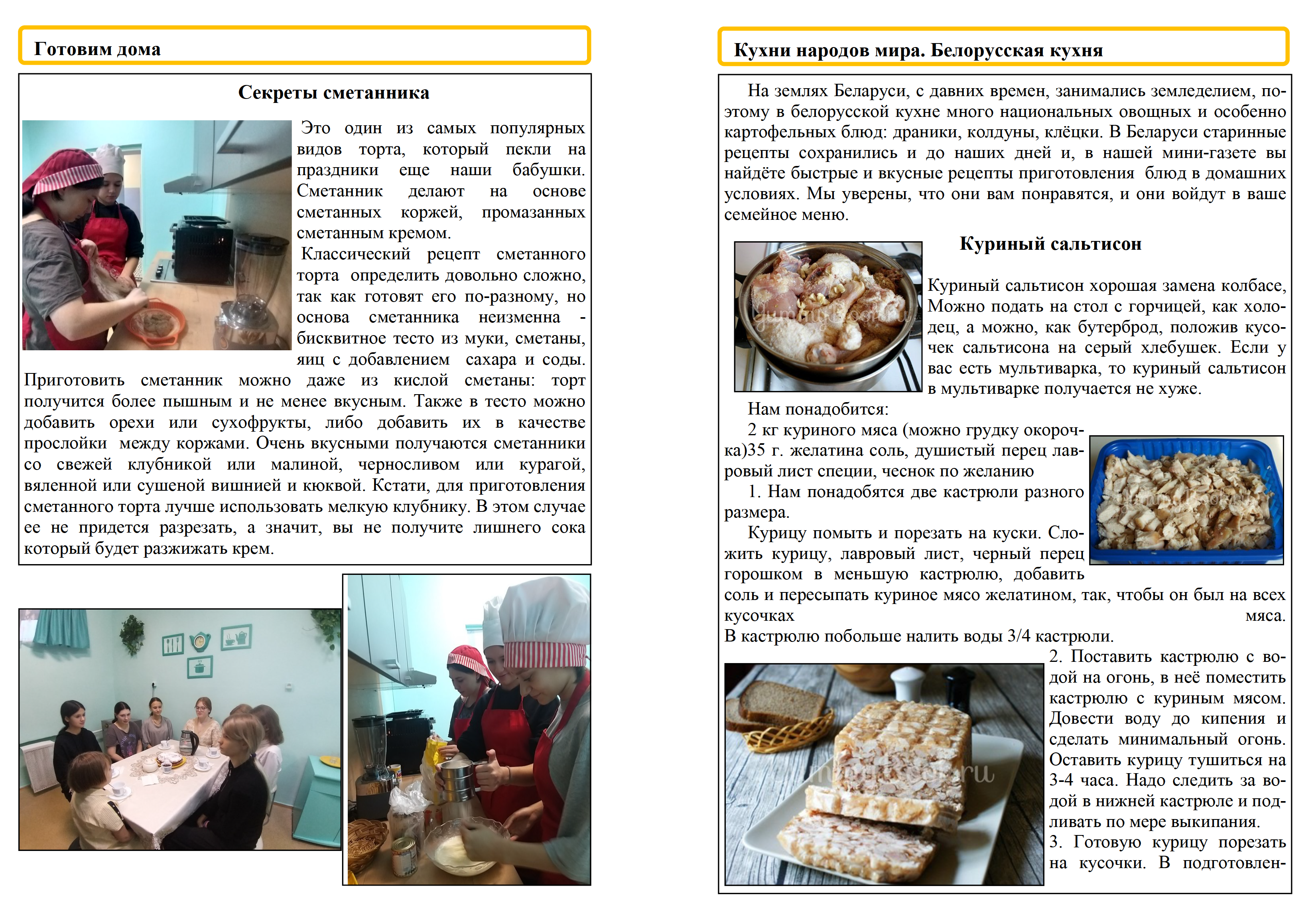 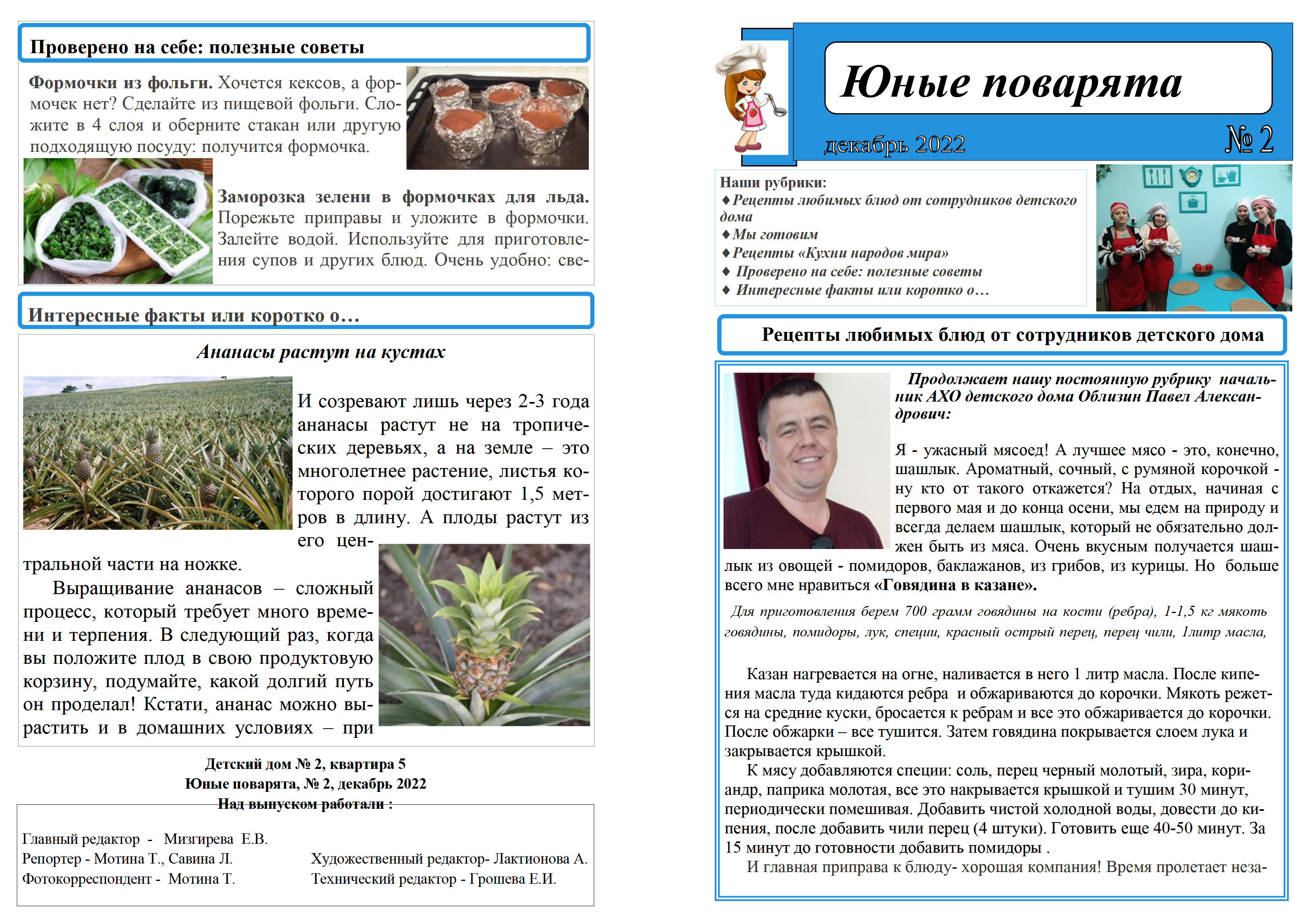 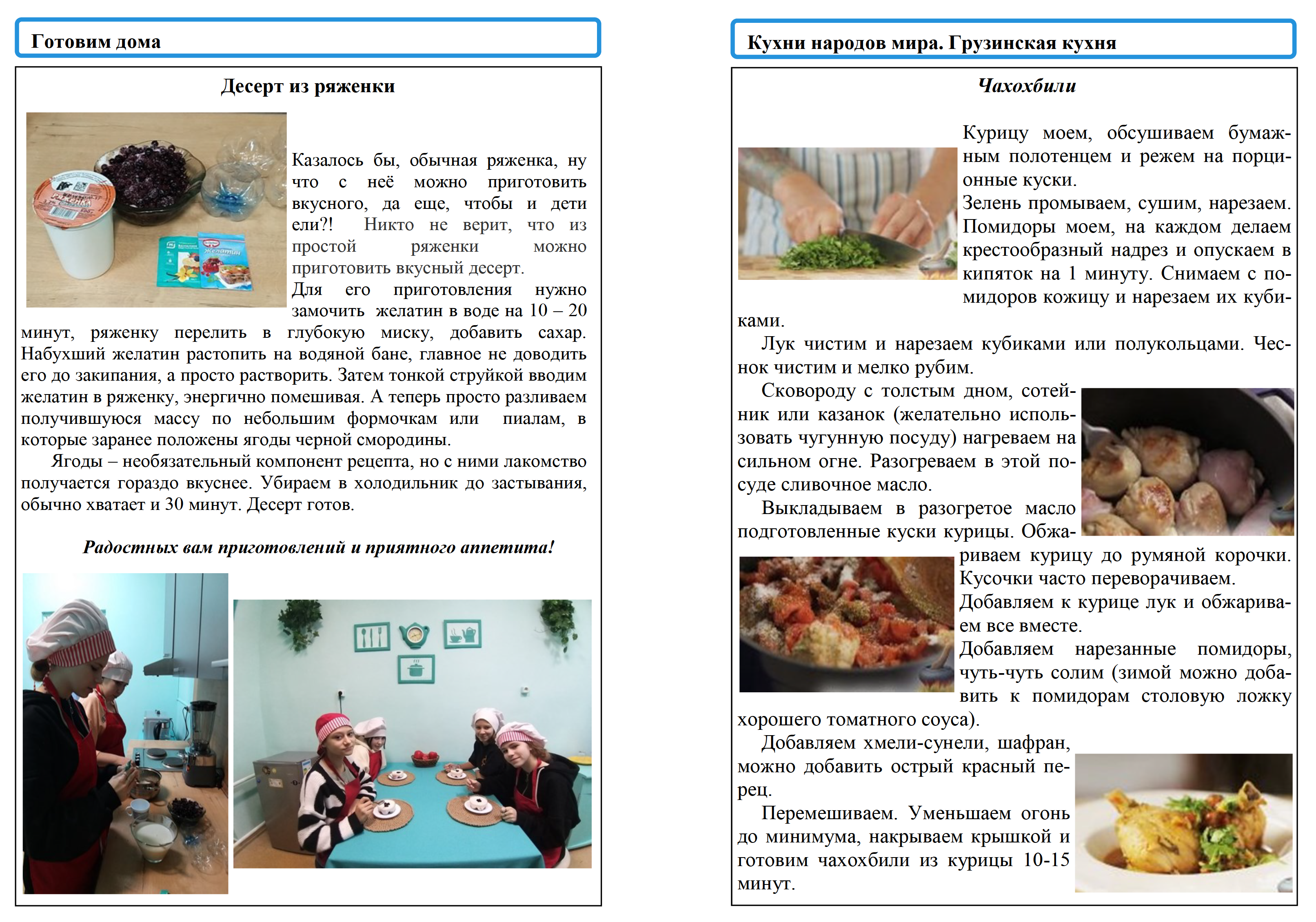 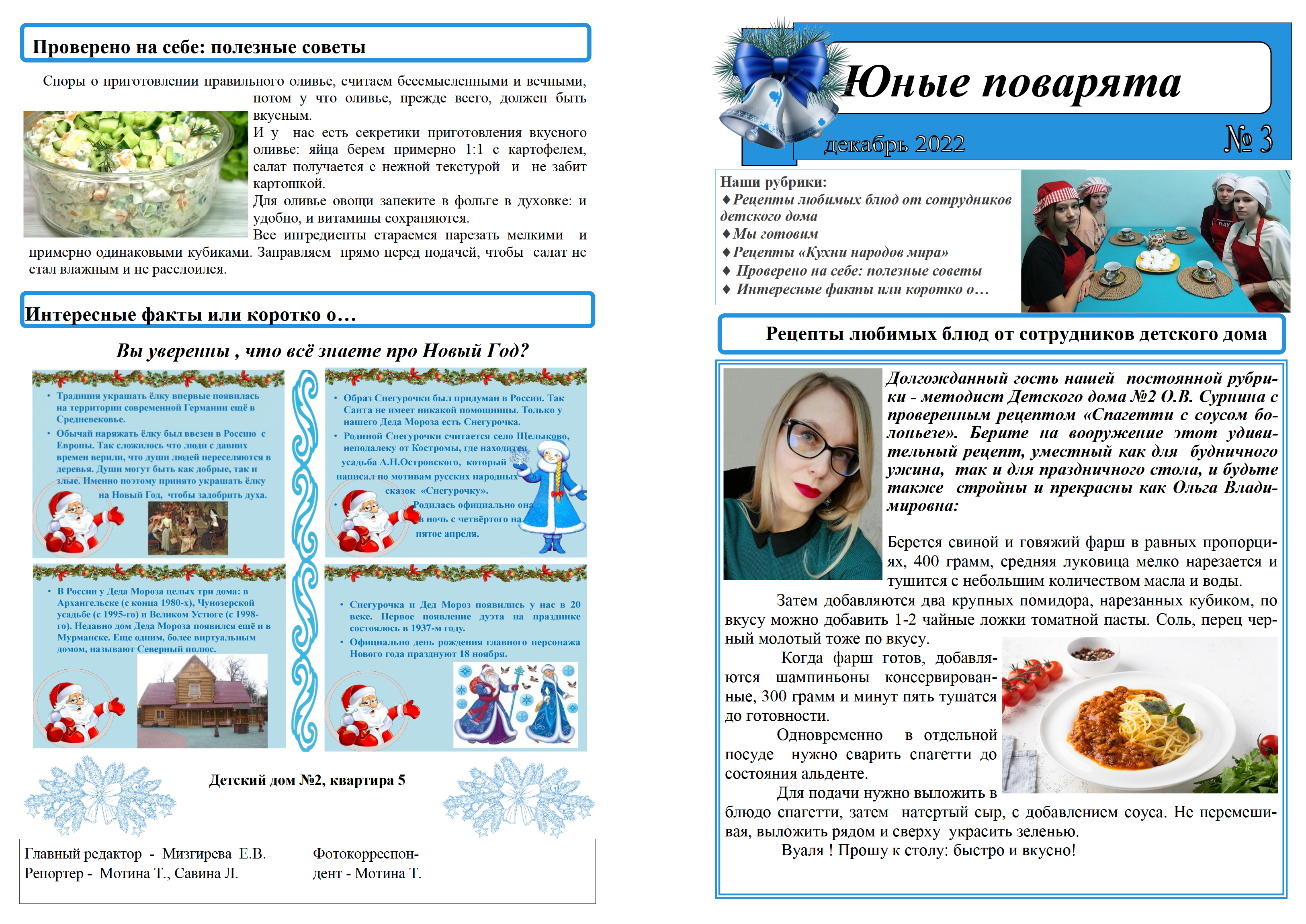 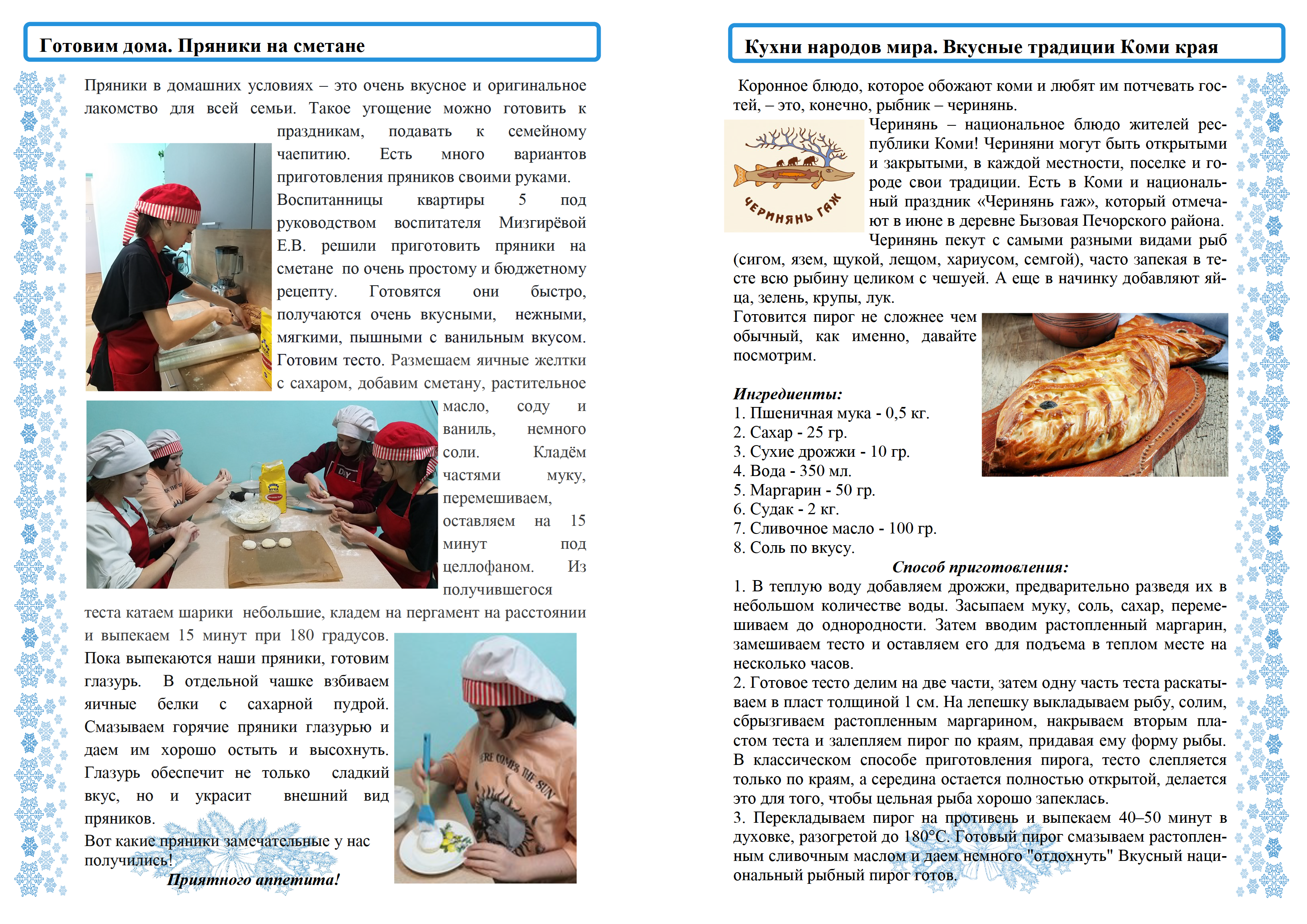 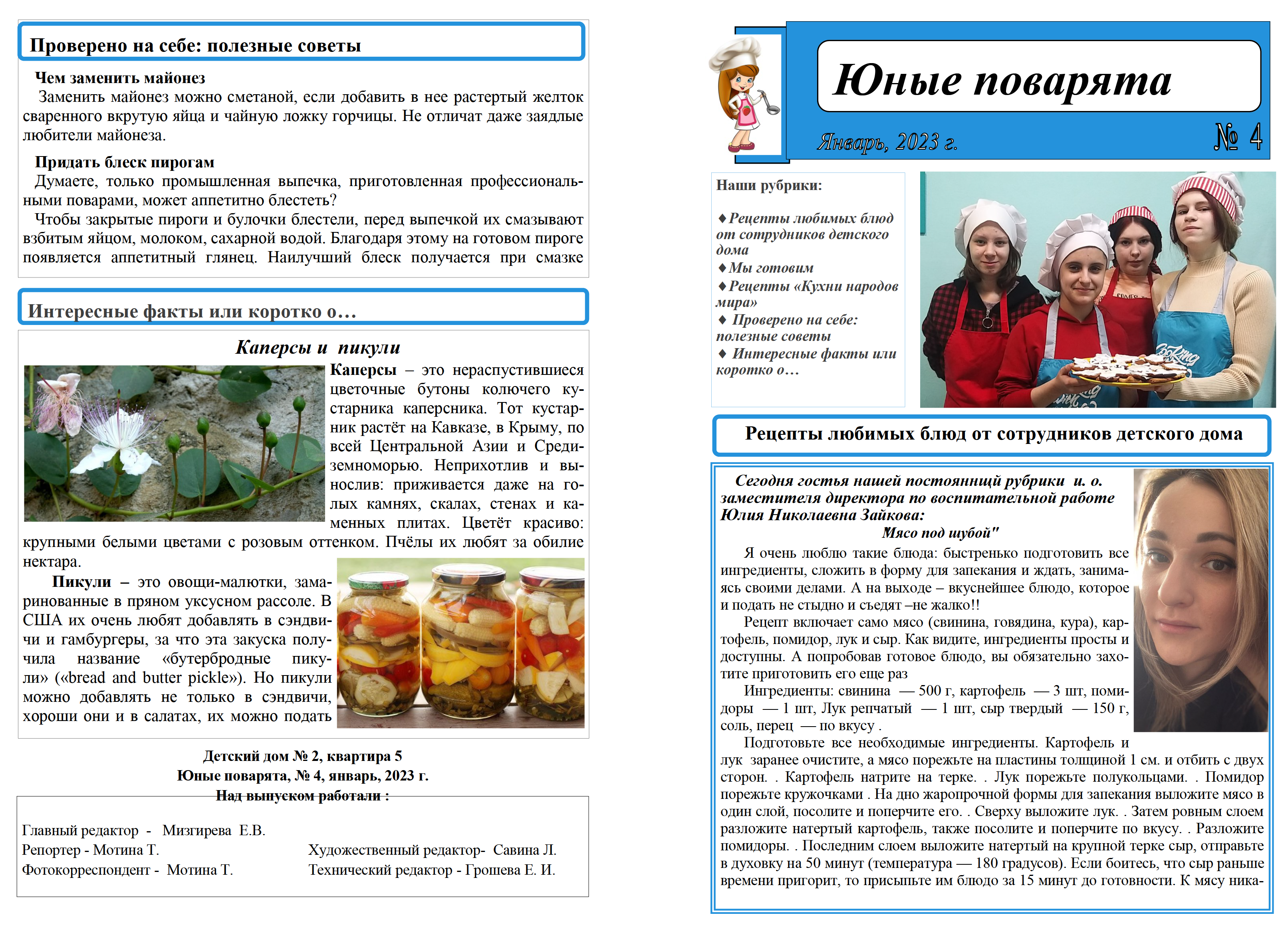 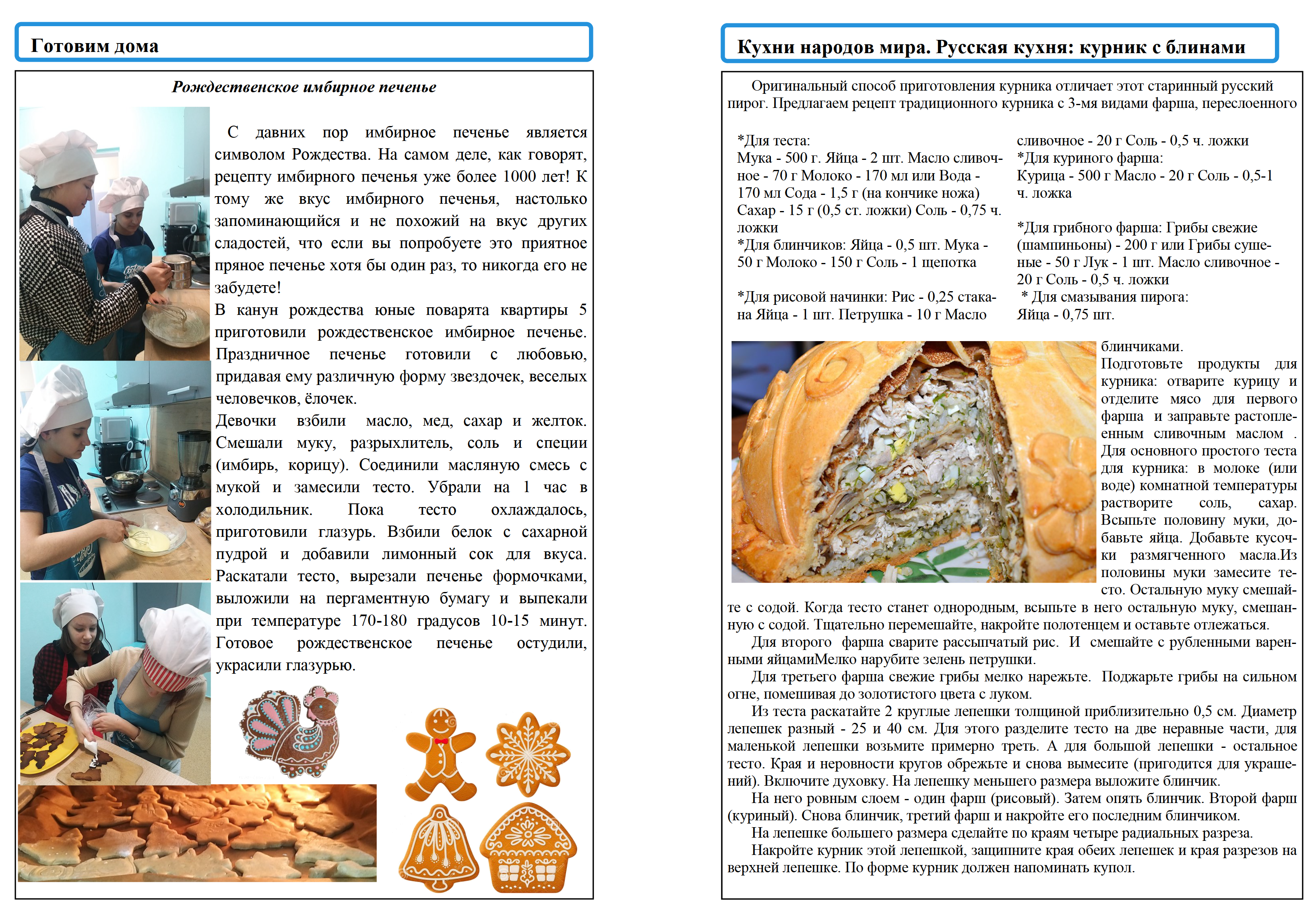 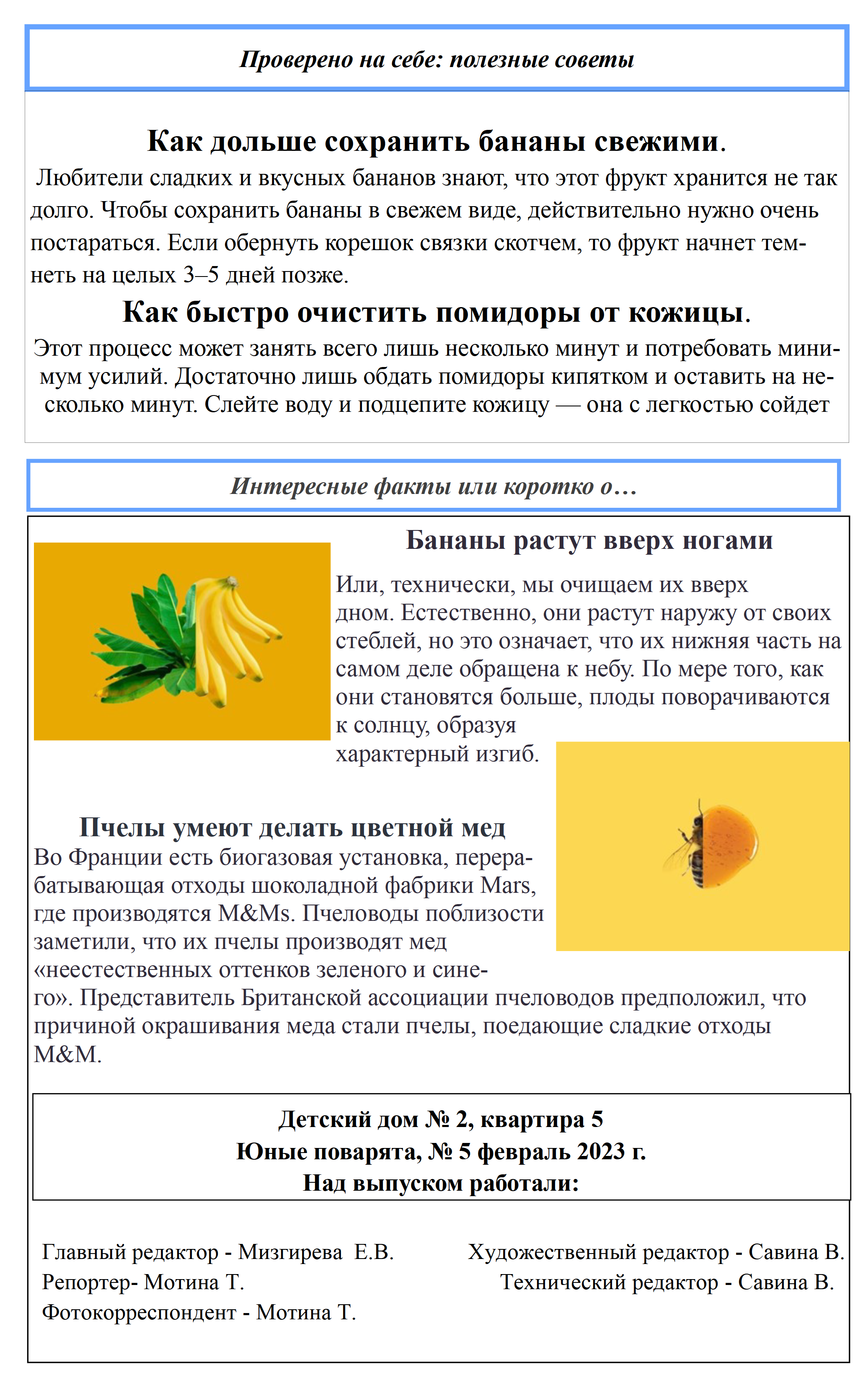 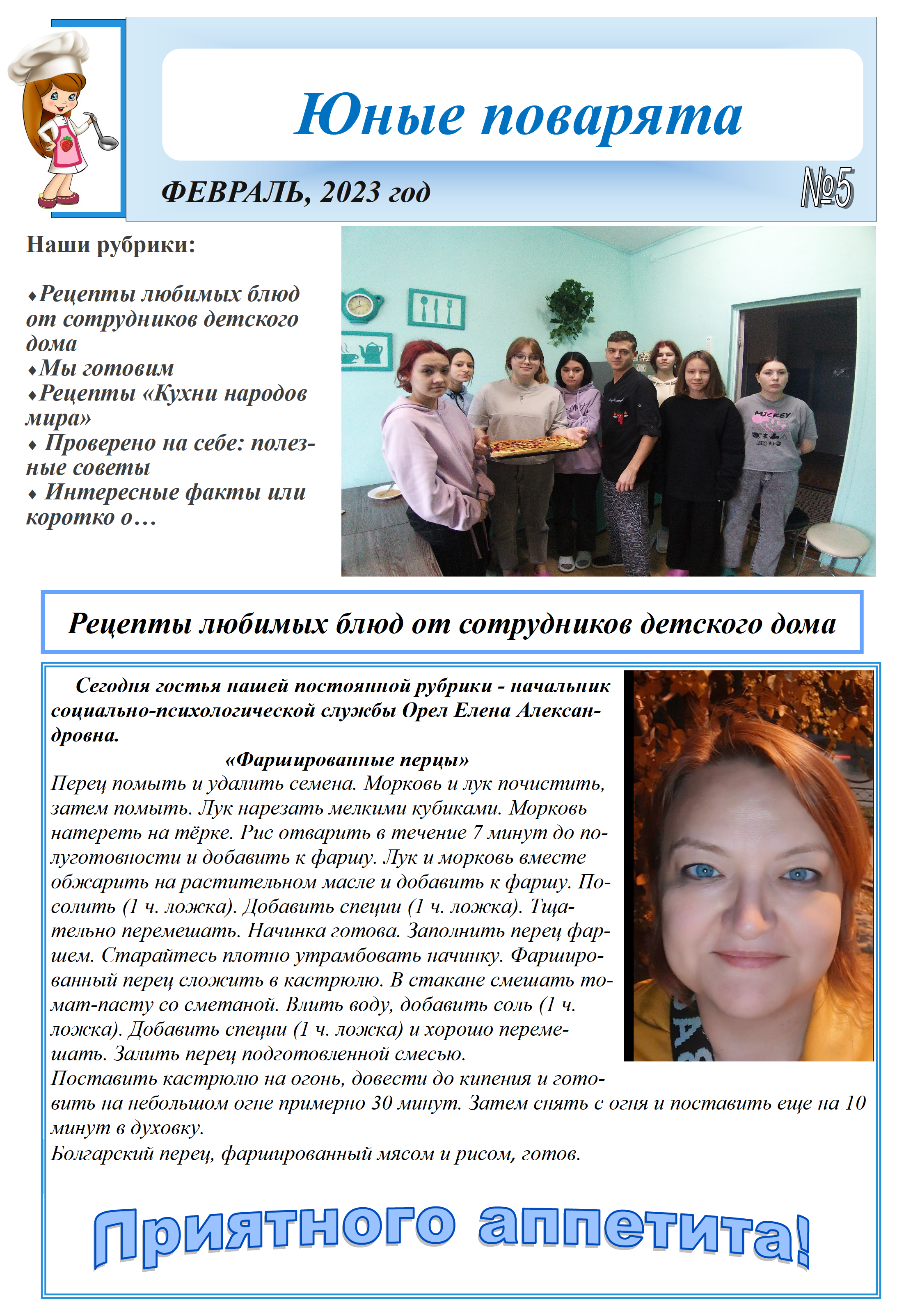 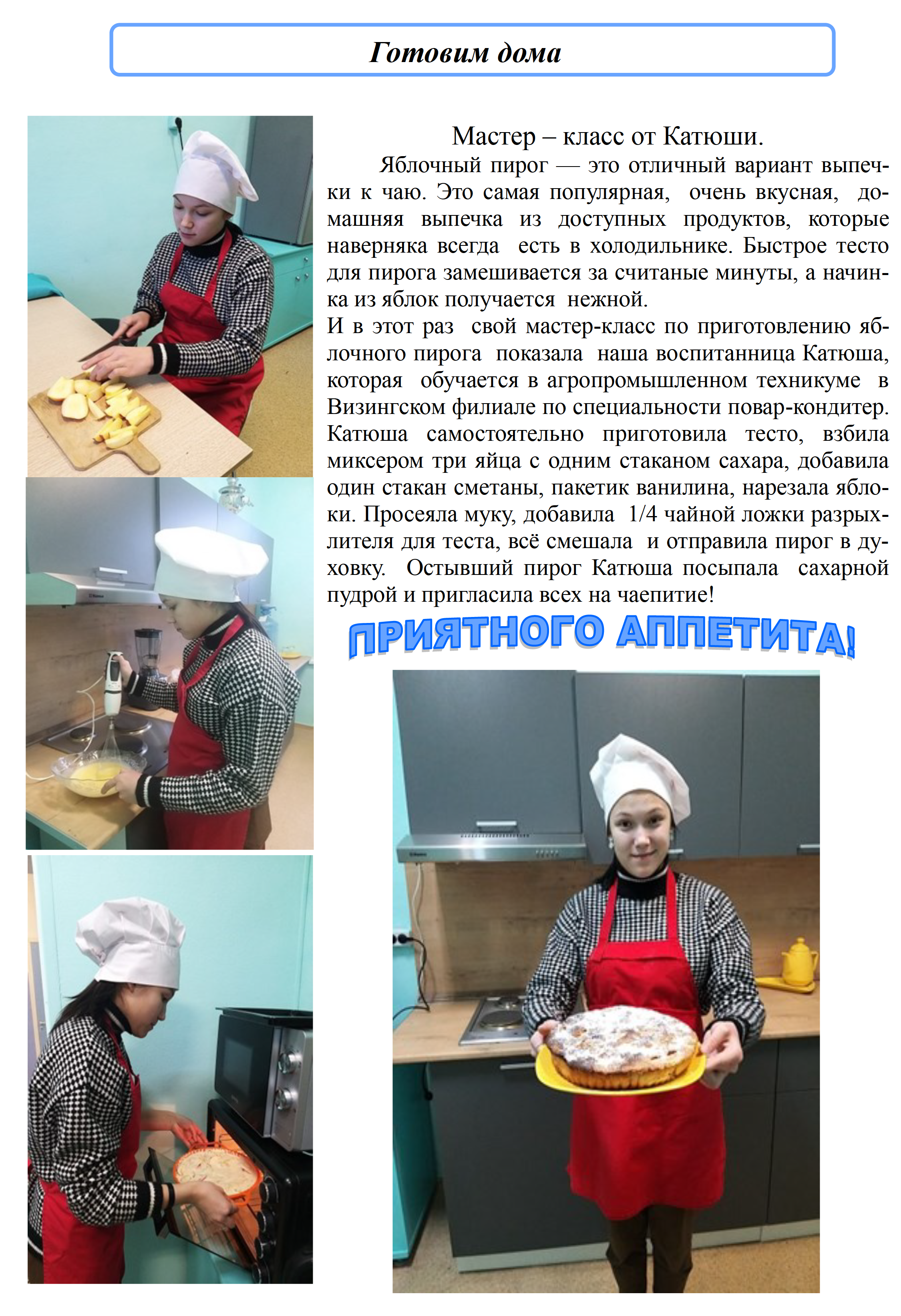 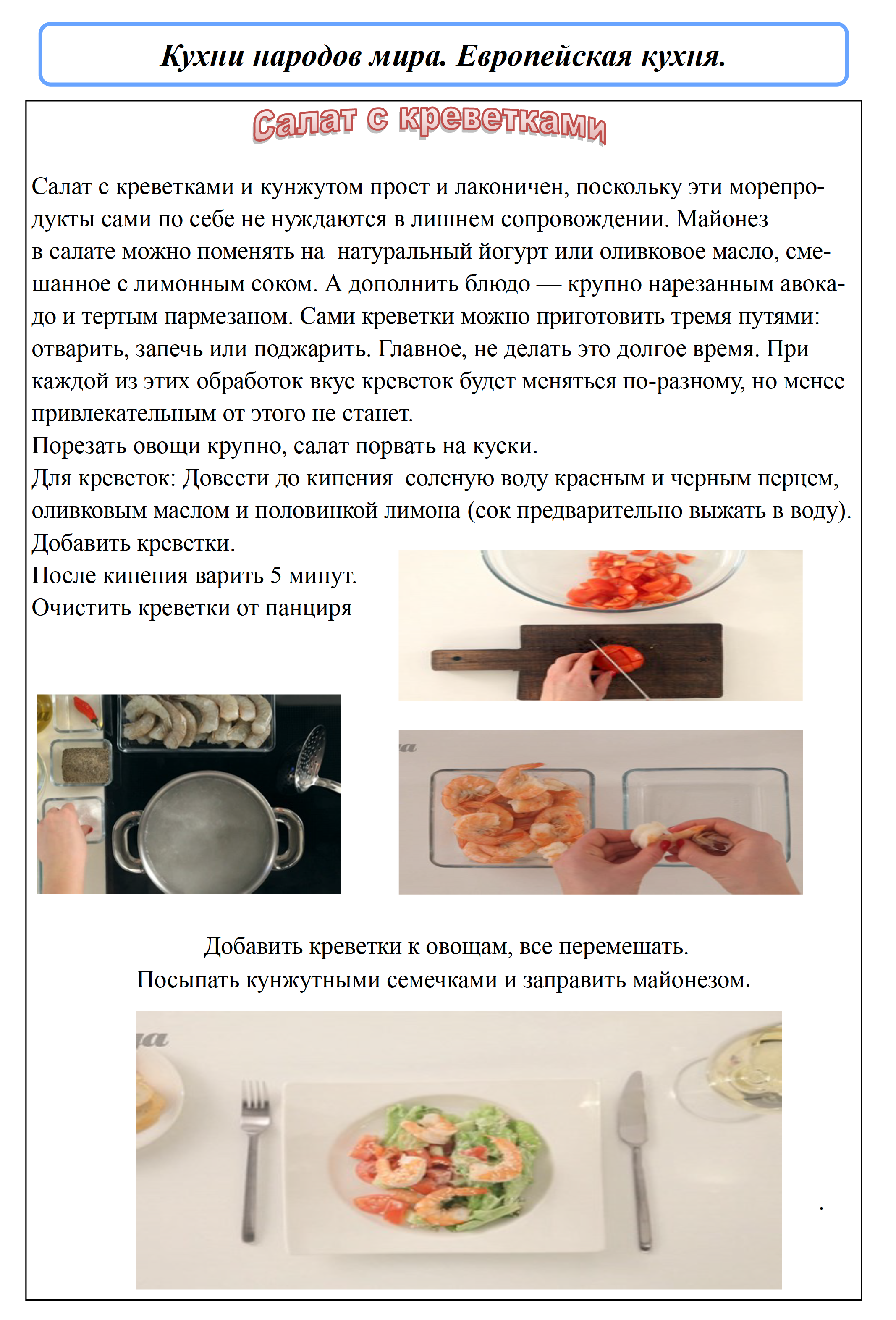 